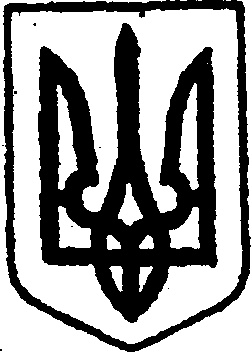 КИЇВСЬКА ОБЛАСТЬТЕТІЇВСЬКА МІСЬКА РАДАVІІІ СКЛИКАННЯПЕРША СЕСІЯ       четверте пленарне засіданняР І Ш Е Н Н Я          22.12.2020 р.                                                                       № 21 - 01-VIIІ
     Про виведення із структури виконавчого комітету       Тетіївської міської ради управління фінансів та       внесення реєстраційних змін           Відповідно до статей 26, 59 Закону України «Про місцеве       самоврядування в Україні», з метою забезпечення ефективної роботи       виконавчих органів міської ради, Тетіївська міська рада:                                           В И Р І Ш И Л А: Вивести із структури виконавчого комітету Тетіївської міської ради фінансове управління виконавчого комітету Тетіївської міської ради (код ЄДРПОУ 41919831).Змінити назву юридичної особи фінансове управління виконавчого комітету Тетіївської міської ради на управління фінансів Тетіївської міської ради. Визначити органом управління юридичної особи управління фінансів Тетіївської міської ради – Тетіївську міську раду. Контроль за виконанням даного рішення покласти на постій депутатську комісію з питань планування, бюджету, фінансів та соціально-економічного розвитку міста.           Міський голова                                                Б.БАЛАГУРА